Liebe Bierfreunde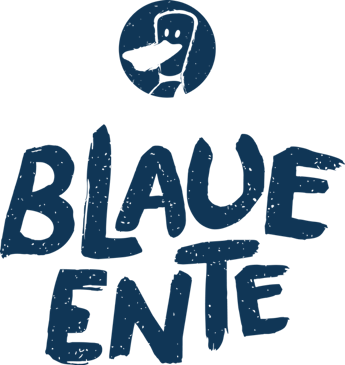 Wir sind eine kleine Heimbrauerei aus Muttenz.Da alle Events Corona-bedingt abgesagt wurden, möchten wir aktiv werden und bieten deshalb einen gratis Hauslieferdienst an! Wir liefern in 6er-Packungen. Die Packung kann ganz frei zusammengestellt werden und Hamsterkäufe sind ausdrücklich erwünscht! Einfach untenstehenden Talon ausfüllen, abfotografieren und an 076 387 12 01 senden oder in unseren Briefkasten werfen (Fam. Di Feliciantonio, Holderstüdeliweg 25b). Wir liefern vor die Haustür. Zahlen könnt ihr einfach per Rechnung, die legen wir jeweils bei. Wir freuen uns auf zahlreiche Unterstützung und vor allem: Bliebet gsund!Claudia von der Mikrobrauerei Blaue Ente (www.blaueente.ch)……………………………………………………………………………………………………………………Gesamtpreis der Bestellung:		___________________________________________Spezielle Wünsche zur Lieferung: 		___________________________________________Name und Adresse: 			___________________________________________						___________________________________________						___________________________________________Telefonnummer:				___________________________________________Stk.SorteEinzelflascheTotalElectrum (Amber)3.70Mora (Brown Ale)3.70Mirum (hopfiges Weizen)3.90Nubilum (NEIPA)4.20Fructus (Mirabellen Wheat Ale)4.50Nikolaus-Hose3.50Craftbier-Glas Blaue Ente klein 1 dl4.50Craftbier-Glas Blaue Ente gross 3 dl5.00